Unit 2: LUNCHTIMEFind the words (Khoanh tròn vào từ vựng tìm được)Write (Điền từ phù hợp với tranh)Complete (Du2ng từ vựng trong khung điền vào chỗ trống thích hợp)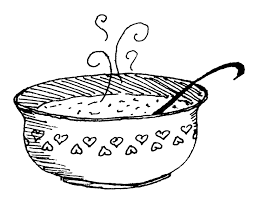 I’m hungryHave some____________________ I’m hungry.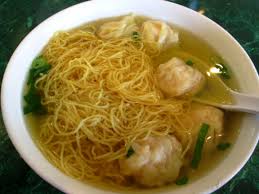 Have some _____________________. Mmm. It’s good.I’m ___________________Have some chicken.Mmm. It’s _______________________.Match(Nối)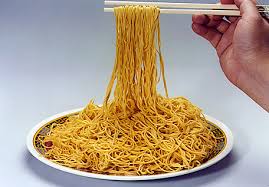 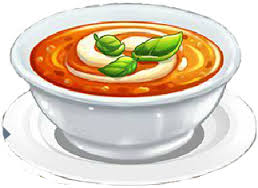 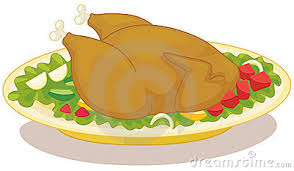 ………………………….………………………..…………………………..Hungry       chicken       I’m       soup       Have       some       noodles       goodlunchtime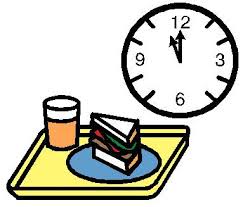 chicken    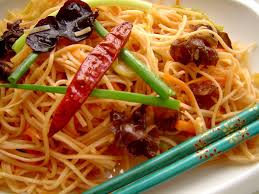 hungry     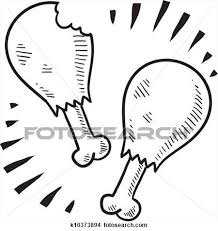 noodles    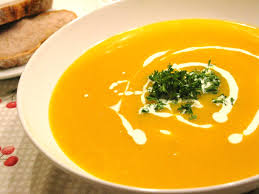 soup        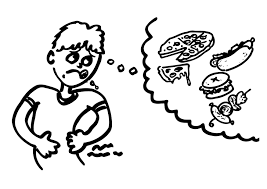 